			Al Direttore del Dipartimento di Scienze del Farmaco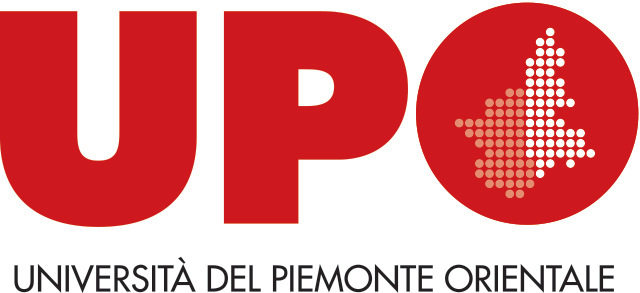 DIPARTIMENTO DI SCIENZE DEL FARMACORICHIESTA DI INVITO COLLABORATORE OCCASIONALE(Il presente modulo è da inviare all’indirizzo didattica.dsf@uniupo.it)Il sottoscritto (Nome e Cognome) _____________________________________________________sottopone all'attenzione del Direttore di Dipartimento richiesta di invito a svolgere in data xx/xx/xxxx presso il Dipartimento di Scienze del Farmaco la seguente attività sotto forma di incarico occasionale di lavoro autonomo della durata di n. ___ore: ________________________________________________________________________________________________________________________________________________________________L’incarico sarà svolto da:(Nome e Cognome) ________________________________ e-mail __________________________di cui si allega il curriculum vitae (in caso fosse già a disposizione degli Uffici si prega di comunicarlo a didattica.dsf@uniupo.it). L’attività in questione si inserisce nell’ambito delle attività di ▢ didattica ▢ ricerca di competenza del Dipartimento svolte nell’ambito del ____________________ (indicare nome Corso di Studio o di Master o altro, precisando il CUP) con riferimento all’insegnamento di __________________________ (indicare il nome dell’insegnamento inserito nell’offerta formativa). Trattasi di attività   ☐ curriculare 	☐ extra curriculareIl sottoscritto chiede inoltre che venga applicata la seguente situazione:▢ Solo rimborso speserimborso spese viaggio 		▢SI 	▢NOrimborso spese vitto 			▢SI 	▢NOrimborso spese pernottamento 	▢SI 	▢NO▢ Compenso lordo pari a € ________________ e rimborso speserimborso spese viaggio 		▢SI 	▢NOrimborso spese vitto 			▢SI 	▢NOrimborso spese pernottamento 	▢SI 	▢NOLa spesa sarà imputata nell’UPB _________________________________  	Data _________  							FIRMA DEL RICHIEDENTE (NOME COGNOME)-----------------------------------------------            Visto si approva   Il Direttore di Dipartimento    Prof. Marco Arlorio